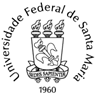 EDITAL Nº 031/2023 - PRE/Campus FWEdital de seleção de estudantes para atuar no Projeto Rondon “Operação Sentinelas Avançadas”ANEXO IFORMULÁRIO DE INSCRIÇÃO PARA O PROJETO RONDON1. Nome completo:2. Curso:3. Número de matrícula:4. Email:5. Telefone celular (com código de área):6. Número da carteira de identidade:7. Número do CPF: 8.Semestre: 9.Declaração de ciência das condições de inscrição:10. Declaro:Que estou ciente de todos os requisitos exigidos para candidatar-me a seleção de alunos interessados em participar do Projeto Rondon/ no âmbito do Edital de Seleção - Projeto Rondon – UFSMQue todas as informações prestadas são verdadeiras.                                                                      Frederico Westphalen, 10 de abril  de 2023.Assinatura do Candidato